                                       ОСНОВНО УЧИЛИЩЕ “БАЧО КИРО” – ГРАД  ВЕЛИКО ТЪРНОВО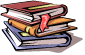 Г  Р  А  Ф  И  КЗА ПИСМЕНИТЕ ИЗПИТВАНИЯ – 2023/2024 УЧЕБНА ГОДИНАПЕТИ  КЛАС – ВТОРИ СРОКФЕВРУАРИ  ПОНЕДЕЛНИК     ВТОРНИК         СРЯДА    ЧЕТВЪРТЪК            ПЕТЪК5-95.026.02               7.028.029.0212-1612.02Математика  -5 а, б, в, г, д13.02Човекът и природата -  5 а, б, в 14.0215.0216.0219-2319.0220.02 Музика - 5 а, б, в, г, д21.02 БЕЛ  - 5. а, б22.02 БЕЛ - 5. в, д23.02 БЕЛ - 5 г26.02. – 1.03.26.02.27.02.Математика -5 а, б, в, г, д28.02.29.02.Английски език - 5 а, б, в ,г, д1.03.МАРТ          ПОНЕДЕЛНИК      ВТОРНИК          СРЯДА   ЧЕТВЪРТЪК             ПЕТЪК4 - 84.03Неучебен ден5.036.03КМИТ – 5 б7.03 История и цивилизации - 5 а, б, г, д8.0311-1511.0312.03Човекът и природата -  5 а, б, в 13.03Човекът и природата - 5 г, д14.0315.03Математика ИУЧ -5 а, б, в, г, д18-2218.03География и икономика -5 а, в, г, д19.03 БЕЛ -5. а, б, в, г, д20.0321.03География и икономика - 5 б22.03Неучебен ден25-2925.03Математика - 5 а, б, в, г, д26.03РЕ/НЕ/ИЕ - 5 а, б, в, г, д27.0328.0329.03АПРИЛ          ПОНЕДЕЛНИК      ВТОРНИК          СРЯДА   ЧЕТВЪРТЪК             ПЕТЪК8 - 128.049.0410.04Математика  -5 а, б, в, г, д11.04Технологии и предприемачество-5 а, б, в, г, д12.0415-1915.04Английски език -5 а, б, в ,г, д16.0417.0418.0419.04 Математика ИУЧ - 5 а, б, в, г, д22-2622.04 КМИТ – 5 а, в23.04КМИТ – 5 г24.04  БЕЛ - 5. а, б25.04 БЕЛ -5. в, д26.04 БЕЛ - 5. гМАЙ         ПОНЕДЕЛНИК      ВТОРНИК          СРЯДА   ЧЕТВЪРТЪК             ПЕТЪК29.04.-3.05.29.0430.051.05Неучебен ден2.05Патронен празник 3.05Неучебен ден6-106.05Неучебен ден7.058.05БЕЛ, Класна работа  - 5. а, б9.05БЕЛ, Класна работа - 5. в, д10.05БЕЛ, Класна работа - 5. г13-1713.0514.05Човекът и природата -5 а, б, в 15.05Човекът и природата -5 г, д16.05КМИТ – 5 д17.05Неучебен ден-ДЗИ по БЕЛ20-2420.05Неучебен ден-Второ ДЗИ21.0522.05Математика, Класна работа - 5 а-д23.0524.05Ден на българската просвета и култура и на славянската писменост27-3127.0528.05География и икономика, изходяща диагностика - 5 б29.0530.05История и цивилизации, изходяща диагностика - 5 а, б, в, г, д31.05ЮНИ           ПОНЕДЕЛНИК      ВТОРНИК          СРЯДА   ЧЕТВЪРТЪК             ПЕТЪК3-73.064.06БЕЛ, изходяща диагностика- 5 а, б, в, г, д5.06География и икономика 5 а, в, г, д6.067.0610-1410.0611.0612.06РЕ/НЕ/ИЕ -5 а, б, в, г, д13.0614.06Край на учебната година за учениците в V клас